IMPORTANT – please read this information before completing this risk assessment.This is a model risk assessment and MUST be adapted to reflect the significant hazards and control measures present in your site to allow the safe return of pupils and staff to your school. This is a live document and it must be continuously reviewed alongside the latest Covid-19 government guidance. It must also be read alongside existing risk assessments and health and safety arrangements for your school. The control measures listed are prompts and will not necessarily reflect those in all establishments and you MUST adapt it by adding (or removing) and outlining in detail the control measures as appropriate to your establishment.If you need help to complete this risk assessment, please refer to HS47 (Risk Assessment Arrangements) or telephone the Devon Health & Safety Service on 01392 382027. Suspected or confirmed cases of COVID-19 must be reported to the local Public Health England (PHE) Health Protection team on 0300 303 8162 (press Option 1, Option 1). This will enable you to discuss the outbreak control measures that are needed and the information to be communicated to others.  You should also email the school priority alert mailbox (educate.schoolspriorityalerts-mailbox@devon.gov.uk) to ensure the DCC Education team also know promptly. 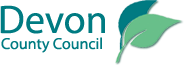 Signed: Headteacher/Head of Department:                                                                  		Date	The outcome of this assessment should be shared with the relevant staff.A copy of the completed assessment to be kept on file and copied to the Health & Safety Co-ordinator.Covid-19 Guidance for Opening March 2021RA100 V2.3Establishment/Department: Werrington SchoolEstablishment Risk AssessmentRA100 V2.3Address: 
North Petherwin SchoolAddress: 
North Petherwin SchoolAddress: 
North Petherwin SchoolPerson(s)/Group at RiskStaff, Pupils, Visitors and ContractorsReturn to school risk assessment – based on the principles and guidance contained within DfE Guidance, latest: Guidance for Full Opening: Link: www.gov.uk/government/publications/actions-for-schools-during-the-coronavirus-outbreak/guidance-for-full-opening-schoolsIt is a legal requirement that schools should revisit and update their risk assessments (building on the learning to date and the practices they have already developed), to consider the additional risks and control measures to enable a return to full capacity in the autumn term.This risk assessment is generic, and each school is responsible for reviewing and amending to ensure it is applicable to their setting and the latest government guidance and must consult with their staff regarding the risks and control measures being implemented.General guidance on completing risk assessments is available at arrangements note HS47. When conducting the risk assessment. it is important that the school adopts a considered collaborative approach in line with DfE Guidance.Person(s)/Group at RiskStaff, Pupils, Visitors and ContractorsReturn to school risk assessment – based on the principles and guidance contained within DfE Guidance, latest: Guidance for Full Opening: Link: www.gov.uk/government/publications/actions-for-schools-during-the-coronavirus-outbreak/guidance-for-full-opening-schoolsIt is a legal requirement that schools should revisit and update their risk assessments (building on the learning to date and the practices they have already developed), to consider the additional risks and control measures to enable a return to full capacity in the autumn term.This risk assessment is generic, and each school is responsible for reviewing and amending to ensure it is applicable to their setting and the latest government guidance and must consult with their staff regarding the risks and control measures being implemented.General guidance on completing risk assessments is available at arrangements note HS47. When conducting the risk assessment. it is important that the school adopts a considered collaborative approach in line with DfE Guidance.Date assessment completed:This document is to remain under constant review due to the fast-changing nature of DfE / Government guidance in response to the challenges posed by Covid-19.  Date assessment completed:This document is to remain under constant review due to the fast-changing nature of DfE / Government guidance in response to the challenges posed by Covid-19.  Person(s)/Group at RiskStaff, Pupils, Visitors and ContractorsReturn to school risk assessment – based on the principles and guidance contained within DfE Guidance, latest: Guidance for Full Opening: Link: www.gov.uk/government/publications/actions-for-schools-during-the-coronavirus-outbreak/guidance-for-full-opening-schoolsIt is a legal requirement that schools should revisit and update their risk assessments (building on the learning to date and the practices they have already developed), to consider the additional risks and control measures to enable a return to full capacity in the autumn term.This risk assessment is generic, and each school is responsible for reviewing and amending to ensure it is applicable to their setting and the latest government guidance and must consult with their staff regarding the risks and control measures being implemented.General guidance on completing risk assessments is available at arrangements note HS47. When conducting the risk assessment. it is important that the school adopts a considered collaborative approach in line with DfE Guidance.Person(s)/Group at RiskStaff, Pupils, Visitors and ContractorsReturn to school risk assessment – based on the principles and guidance contained within DfE Guidance, latest: Guidance for Full Opening: Link: www.gov.uk/government/publications/actions-for-schools-during-the-coronavirus-outbreak/guidance-for-full-opening-schoolsIt is a legal requirement that schools should revisit and update their risk assessments (building on the learning to date and the practices they have already developed), to consider the additional risks and control measures to enable a return to full capacity in the autumn term.This risk assessment is generic, and each school is responsible for reviewing and amending to ensure it is applicable to their setting and the latest government guidance and must consult with their staff regarding the risks and control measures being implemented.General guidance on completing risk assessments is available at arrangements note HS47. When conducting the risk assessment. it is important that the school adopts a considered collaborative approach in line with DfE Guidance.Assessor(s): J. PhillpottsAssessor(s): J. PhillpottsVersion Control: RA 100 Version 2.1Version Control: RA 100 Version 2.1Update – 15/7/20, page 6.  Premises related matters - Management of wasteUpdate – 15/7/20, page 6.  Premises related matters - Management of wasteUpdate – 25/08/20, page 12,13,14. School TransportUpdate – 25/08/20, page 12,13,14. School TransportUpdate – 25/08/20 and 02/09/20, page 14-15. Curriculum considerations (Science, art and D&T Music Dance and Drama – link to new guidance and guidance for performing arts)Update – 25/08/20 and 02/09/20, page 14-15. Curriculum considerations (Science, art and D&T Music Dance and Drama – link to new guidance and guidance for performing arts)Update – 25/8/20, page 8.  Managing supply teachers, visitors, contractors and other temporary visiting staffUpdate – 25/8/20, page 8.  Managing supply teachers, visitors, contractors and other temporary visiting staffUpdate – 25/8/20, 28/08/20, 02/09/20 page 10-11.  Dealing with suspected and confirmed case/ cases and outbreak, link to access to testing kits, use of face coverings in education – link to new guidance, link to action cards and updated guidance of 31/820Update – 25/8/20, 28/08/20, 02/09/20 page 10-11.  Dealing with suspected and confirmed case/ cases and outbreak, link to access to testing kits, use of face coverings in education – link to new guidance, link to action cards and updated guidance of 31/820Update – 25/8/20, page 6-7.  Contaminated surfaces spreading virus.Update – 25/8/20, page 6-7.  Contaminated surfaces spreading virus.Update – 02/09/20, page 4. Social distancing and reducing risk of transmission, Wraparound provision Update – 02/09/20, page 4. Social distancing and reducing risk of transmission, Wraparound provision Update – 02/09/20, page 6.  Premises related matters - Hiring of premisesUpdate – 02/09/20, page 6.  Premises related matters - Hiring of premisesUpdate – 15/09/20, page 16.  Educational Visits - updated link. Update – 15/09/20, page 16.  Educational Visits - updated link. Update – 29/10/20, page 5 – 6. Premises related matters, ventilation to reduce to spread and thermal comfort – Updated following HSE spot checks.Update – 29/10/20, page 5 – 6. Premises related matters, ventilation to reduce to spread and thermal comfort – Updated following HSE spot checks.Update – 29/10/20, page 15. Curriculum considerations, update on Music Dance and DramaUpdate – 29/10/20, page 15. Curriculum considerations, update on Music Dance and DramaUpdate – 14/12/2020, page 11 - Dealing with suspected and confirmed case/ cases and outbreak  Update – 14/12/2020, page 11 - Dealing with suspected and confirmed case/ cases and outbreak  Update – 04/01/2021 – page 2 – new links to DfE school’s website for up to date guidance and consultation with staffUpdate – 04/01/2021 – page 2 – new links to DfE school’s website for up to date guidance and consultation with staffUpdate – 04/01/2021 page 3 – definition of close contactUpdate – 04/01/2021 page 3 – definition of close contactUpdate – 04/01/2021 page 9 - Staff measures to reduce contact and transmission Covid-19. Update – 04/01/2021 page 9 - Staff measures to reduce contact and transmission Covid-19. Update – 04/01/2021 page 14 – Lateral Flow Testing (Secondary Schools) Update – 04/01/2021 page 14 – Lateral Flow Testing (Secondary Schools) Significant Hazard SectionControl measures in placeAdditional measures or actions not included in this column below should be put in the assessor’s recommendations at the end of this documentOptional:  School’s comments re. mitigations put in placeSocial distancing and reducing risk of transmission Definition of close contactWhen completing your risk assessment, it is important that your mitigations control measures in all aspects of the school day, considers PHE definition of ‘close contact’. The following definition of ‘close contact’:Manage confirmed cases of coronavirus (COVID-19) amongst the school community. (Close contact means):direct close contacts - face to face contact with an infected individual for any length of time, within 1 metre, including being coughed on, a face to face conversation, or unprotected physical contact (skin-to-skin)proximity contacts - extended close contact (within 1 to 2 metres for more than 15 minutes) with an infected individualtravelling in a small vehicle, like a car, with an infected personFocusing on obtaining mitigations they reduce close contact, will reduce staff and pupil absences when there are cases within the school..Staff to social distance where possible when in school and observe 2m distancing. Staff wear masks when on the school gate at arrival and departure of pupils. Staff to wear masks in school if working in a small space with other adults and the 2-metre ruling can’t be applied.Entrance and egress to school site causing large groups of people inside school grounds compromising social distancing.Stagger drop-off and collection times avoiding any changes to pupils that arrive at school-on-school transport where possible. Provide information to parents. If possible, only one parent to attend. Use alternative drop off locations where possible. Schools should also have a process for safely removing and disposing of / storing face coverings when pupils and staff who use them arrive at school and communicate it clearly to them, following the recommendations in the government guidance Staying safe outside of your home: face coverings and Guidance for Full Opening. Pupils must be instructed to wash their hands, on arrival.No stagger drop-off and collection times required as relatively small numbers of pupils arriving compared to the larger primary schools.Separate entrances identified and parents and pupils informed prior to return to school. Signs put on doors to instruct pupils which door to access school. If possible, only one parent to attend. Pupils must be instructed to wash their hands, on arrivalParents gathering at school gate not social distancingPlan parents’ drop-off and pick-up protocols that minimise adult to adult contact. Make clear to parents that they cannot gather at entrance gates or doors or enter the site (unless they have a pre-arranged appointment, which should be conducted safely).Communicated to parents via Class Dojo that they must not gather at the school gates. Any parent meetings are done by telephone call, email, or Class Dojo. Parents should not enter the school building unless for extraordinary circumstances/Overcrowding in classrooms and corridors.Children are to be grouped into consistent groups with contact between groups avoided (see Curriculum section below). Desks should be forward facing and spaced as far apart as possible and arranged so that face to face seating is avoided. Set out classrooms where possible to ensure access to outside space and their age-appropriate equipment and resources, whilst preventing mixing with other groups. Removal of some furniture may be required to enable this. Reduce movement around the school using timetabling and appropriate selection of classroom or other learning environments. Stagger assembly groupsWhere, possible, desks spread out in the room with pupils socially distancing where possible. Windows open regularly to allow new circulation of air into the building. Pupils asked to wear extra layers in view of the rooms being colder.Risk of transmission within EYFS settingsUpdated Guidance for EYFS  (2 July 2020) to be followed.https://www.gov.uk/government/publications/coronavirus-covid-19-early-years-and-childcare-closures/coronavirus-covid-19-early-years-and-childcare-closures removes keeping children in small consistent groups within settings, but still minimizing mixing where possible taking into consideration increased risk factor to staff.Groups mixing during breaks and lunchtime compromising social distancing.Staggered break times and ensure appropriate supervision is in place. Use different playground locations where possible Staggered lunchtimes & in set groups with handwashing – tables kept apart. Or lunches delivered to classrooms. Ensuring everyone keeps further apart than normal.  Cleaning of tables between uses by different groups. ‘Bubbles’ will mean separate sittings for lunch and pupils will play in defined areas of the playground.Wraparound provision: Groups mixing during extra-curricular provisionSchools should work to resume any breakfast and after-school provision, where possible, from the start of the autumn term. Carefully consider with external providers how such provision can work alongside wider protective measures, including keeping children within their year groups or bubbles where possible. If it is not possible to maintain bubbles being used during the school day then use small, consistent groups. Schools can consult the guidance produced for providers who run community activities, holiday clubs, after-school clubs, tuition and other out-of-school provision for children, as much of this will be useful in planning extra-curricular provision. Where parents use childcare providers or out of school extra-curricular activities for their children, schools should encourage parents and carers to seek assurance that the providers are carefully considering their own protective measures, and children should only attend settings that can demonstrate this. DfE have issued guidance for parents and carers, which schools may want to circulate. No school breakfast club.Outside provision limited to Arena our sports providers. Teach all lessons externally whenever possible and do not break the 2m socially distancing rule.Spread of virus due to increased numbers of people within the building.Inform parents that if their child needs to be accompanied to school only one parent should attendParents notified via Class Dojo StaffStaff should maintain Public Health guidance of 2m wherever possible. If reduced to 1m as long as mitigations are in place, e.g., not face to face or wearing PPE (face covering doesn’t count) or a Perspex screen in place. The priority is always to try to maintain 2m social distancing, but where this cannot be achieved, regular hand washing/cleaning and good respiratory hygiene are also important for both staff and pupils.Risk assessment shared with staff and reminded where necessary. Posted on staffroom notice board.Staff social distance and wear masks when at the school gate. Staff wash hands regularly. Use allocated toilets. Wash hands regularly. NEW: Lateral Flow Testing for StaffFrom January 31st, staff will test themselves twice a week using LFDs three days apart as per DFE guidelines. Staff report test results on-line and at school-level. Those who report a positive test will self-isolate. HT overseeing the distribution of tests to staff and the relevant paperwork.Staff have been emailed the relevant documents and instruction for the use when carrying out test at home.Premises related matters Changes to building use being safe for pupils & staff – e.g., storage, one-way systems, floor tape.Review whole school risk assessment (RA22 or equivalent), to ensure control measures remain suitable and in place. Update risk assessments to include any changes that have been necessary (e.g., handwashing, one-way systems, allocation of specific classrooms) and this must include curriculum risk assessments where necessary. Consider how the layout will enable access to outdoor space and the equipment necessary for teaching the year groups. Consider how changes will impact on arrangements such as safe fire evacuation routes (see below).  Review whole school and curriculum risk assessment. Update and review policies where appropriate, e.g., first aid, behaviour, fire procedure.Complete H & S checklist Weekly/monthly H & S checks have been carried out.First Aid procedures – Reduced numbers of first aiders and Paediatric first aider.Review First Aid risk assessment (RA22 or equivalent). Rota systems in place to ensure adequate numbers of first aid and PFA trained staff.  Communication of first aid arrangements during daily briefings. PPE within first aid suppliesShare updated first aid policy with staff. There are several first aid stations positioned throughout the school. First aid can be administered by qualified First Aider. Fire ProceduresReview the fire risk assessment taking into consideration any changes made to the layout, and the impact this may have on fire evacuation and escape routes.  Ensure that testing and monitoring regimes are in place for fire detection and alarm systems, fire extinguishers and that any interim arrangements (such as doors propped open where necessary to reduce hand contact), are managed so that they do not compromise fire protection (and security) measures.  Review where required fire evacuation routes and assembly points to ensure that social distancing guidelines are being met. Share updated fire procedure with staff. Carry out a fire drill.Water hygiene – management of legionellaReview the water hygiene management plan. Ensure that agreed regimes for flushing and monitoring of temperatures have been maintained throughout any period of closure / partial opening.  Where regimes have not been maintained ensure that cleaning and disinfection has taken place prior to reoccupation as per government guidance Managing School Premises during the Covid-19 outbreak.Water checks carried out 3.1.21.Water checks carried out by Eplus (now known as Rock) monthly. Outside tap flushed weekly by HT and any other taps not used regularly.Using and monitoring new practices to reduce risk of Covid-19 transmissionTraining of all staff via briefing prior to start – to include contents of this RA, alternative layouts and any changes to fire evacuation routes, use of PPE, location of designated room for suspected cases.  Explaining to children about the use of face coverings – to support children with adhering to social distancing. Headteachers and school leaders must monitor arrangements and make remedial actions where needed. Ensure there are opportunities for all employees to raise concerns / make suggestions. All staff to continue to follow the set protocol. All staff to read the risk assessmentHT will monitor arrangements throughout the day and make remedial actions where needed.Staff report any concerns to HT.Management of premises related risks e.g., asbestos, delayed statutory testing (LOLER) Communication arrangements to ensure that requirements and controls are understood by responsible persons (e.g., signing in processes for contractors). If equipment is not within statutory test periods (e.g., lifts and hoists) then it should be taken out of use until the inspection and test can be completed. When arranging compliance visits from contractors, the Central property team will send the following statement to all contractors: ‘We are sure you will but please follow Government guidance in relation to Covid-19 whilst you are visiting our sites.  Each school/site will have different specific instructions which will be explained on arrival.  Secretary/ HT to ensure correct processes are followed on arrival.H  & S checklist completed, and statutory test periods have been satisfied.Staff rooms and offices to comply with social distancing and safe working practice Numbers of people reduced at one time to allow social distancing – chairs removed/placed apart. Avoiding unnecessary gatherings. Where possible reduce the use of communal / shared facilities such as tea and coffee facilities and encourage staff to bring their own food and utensils. Enhanced cleaning regimes as per below. Ventilation to reduce spreadSchools need to balance the need for increased ventilation while maintaining a comfortable temperature, the following measures should also be used as appropriate:opening high level windows in preference to low level to reduce draughtsincreasing the ventilation while spaces are unoccupied (e.g., between classes, during break and lunch, when a room is unused)providing flexibility to allow additional, suitable indoor clothing. For more information see School uniformrearranging furniture where possible to avoid direct draftsmechanical ventilation systems – these should be adjusted to increase the ventilation rate wherever possible, and checked to confirm that normal operation meets current guidance (if possible, systems should be adjusted to full fresh air or, if not, then systems should be operated as normal as long as they are within a single room and supplemented by an outdoor air supply)Opening internal doors can also assist with creating a throughput of airnatural ventilation – if necessary external opening doors may also be used Where schools believe that ventilation could be improved by leaving fire doors, either internal or external, open, this must only be done once the fire risk assessment has been reviewed and amended. Schools must ensure that systems are in place to close doors in the event of a fire alarm, during breaks if they cannot be monitored or at the end of the day. There is also the security risk of leaving external doors open and therefore there must be procedures in place to mitigate this such as ensuring that they are closed at times when they cannot be sufficiently monitored. Ventilation to chemical stores should remain operational.It is advisable to use a thermometer to monitor temperatures where opening windows and doors is being used as a mechanism to aid ventilation.  For more information on suitable workplace temperatures see HSE: Guidance on temperature in the workplace Windows are opened in classrooms during the day. Pupils taken outside regularly for ‘fresh air’ breaks.Where possible desks arranged to avoid face-to-face contact. Internal doors opened where possible to increase the flow of ‘fresh’ air.Fire doors must remain closed.Management of wasteEnsure bins for tissues are emptied throughout the day. Follow Guidance on disposal of PPE waste (such as used fluid resistant masks) and Government guidance on disposal of waste, including waste such as wipes and cloths generated by additional cleaning and disposable face coverings where for instance they have been worn for the journey to school. You must make sure that these items are disposed of properly rather than going into recycling bins.Tissues to be put directly in the toilet and flushed. Bins will be emptied at the end of the day by the cleaner and stored in the large bins in the playground.Management of incoming goodsConsider how to manage supplies coming into the school, which takes into consideration SD and hygiene measures. E.g., drop-off point – one person controls the process etc.Deliveries to be left in the main entrance where the Secretary/HT will manage. School owned outdoor play equipment Promote good hygiene and social distancing using signage and other methods of comms (community noticeboards, school newsletters) to set out: maximum numbers to enable SD, encouraging parents to clean children’s hands before and after play, disposal of all rubbish. Consider limiting numbers (e.g., taking out swings), using time limits, one ways systems around pieces of equipment, cleaning regimes if applicable for high traffic touch points such as slides, monkey bars and climbing frames / walls, playhouses and huts, crawl through tunnels and tube slides, exercise equipment, gates, benches and picnic tables, refuse areas and bins. Encourage effective sanitation by users, parents etc. Consult guidance on Managing Outdoor Playgrounds for equipment also used by the community.When used by the school, it must be appropriately cleaned between groups of children and only used by one group at a time. Separate play equipment designated for each bubbleChildren to wash their hands before and after play. Equipment that has to be shared should be cleaned after use before passing onto the next bubble.Hiring out premisesSchools should ensure they are considering carefully how to hire out to external bodies or organisations, such as external coaches or after-school or holiday clubs or activities. Such arrangements can only operate within their wider protective measures and should also have regard to any other relevant government guidance. For example, where opening up school leisure facilities for external use, ensuring they do so in line with government guidance on working safely during coronavirus (COVID-19) for providers of grassroots sport and gym or leisure facilities.Two external providers being used currently – Arena and PAFC our sports providers, once a week. Teach externally and do not break the 2m socially distance rule.Cleaning and reducing contamination Contaminated surfaces spreading virus.Classroom based resources such as sports, art and science equipment can be used and shared within the bubble. Such resources should be cleaned frequently and meticulously and always between bubbles or rotated to allow them to be left unused and out of reach for a period of 48 hours (72 hours for plastics) between use by different bubbles. To facilitate cleaning, remove unnecessary items from learning environments where there is space to store them elsewhere. Public health advice is to remove all soft toys, and any toys that are hard to clean, such as those with intricate parts. Where practicable, remove soft furnishings, for example pillows, bean bags and rugs.In cases where soft furnishings are still in use, they should be laundered by following the guidance in the attached link:  https://www.gov.uk/government/publications/covid-19-decontamination-in-non-healthcare-settings/covid-19-decontamination-in-non-healthcare-settingsConsideration should also be given to soft furnishings within Sensory Rooms and where possible these furnishings should be child specific to avoid cross contamination. If this is not possible then they should be laundered as per the guidance contained in the above link. Follow government guidance for working in education and childcare if a someone becomes ill with suspected COVID-19 at the setting. Follow guidance on Cleaning and decontamination of non-health care settings. Classrooms cleaned at the end of each day.Limit the use of soft toys etc. and ensure not shared between bubbles. Shared resources and equipment increasing spreadPrevent the sharing of stationery and other equipment where possible Suitable procedures in place for managing access to items of ‘heavy use’ such a photocopier to maintain social distancing.  Enhanced cleaning regimes.  Where possible, children to have their their own equipment.Spray and cloth by the photocopier to clean between uses.  Cleaning staff and hygiene contractor's capacity - providing additional requirementsDiscuss with cleaning contractors or staff the additional cleaning requirements and agree additional hours to allow for this.  Ensure cleaning products being used are suitable and that adequate supplies of cleaning materials are available. See  Safe working in education and childcare for guidance on PPE and guidance on cleaning non-health care settings. Put in place an enhanced cleaning schedule and establish more frequent cleaning of shared areas or those used by different groups. Additional guidance on cleaning of non-health care settings is to be published by Public Health England by the end of the summer term.Additional cleaning supplies are in school.Cleaning products have already been adjusted to suit cleaning regimes and to ensure it kills COVID-19.Sufficient handwashing facilities for staff and pupilsWhere a sink is not nearby, provide supervised access to hand sanitizer in classrooms and other learning environments. Plan in regular access to facilities throughout the day. Provide additional sinks where possible. Ensure enough handwash and sanitizer stations are available based on what you have learned from usage to date. Sinks are close by for each child in their classrooms. When not in the classrooms they can use a nearby sink or toilet.When outside, hand sanitizer to be used.Additional time for staff and pupils to carry out handwashingFrequent hand cleaning as part of normal routine. Stagger regular access to handwashing facilities through the day. Build routines into behavior expectations and school culture.All children have returned and are familiar with the hand washing routine. Children wash hands regularly.Handwashing practice with childrenReview the guidance on hand cleaning and introduce handwashing songs for younger children.  Ensure that help is available for children and young people who have trouble cleaning their hands independently. See guidance and resources available at e Bug.Consider risks around ingestion of sanitizer and where this is a risk substitute for skin friendly sanitizer wipes for young children / those with complex needs.  Signs have been put up around the school, including classrooms and toilet blocks.Good respiratory hygiene Promote ‘catch it, bin it, kill it’ ensuring that enough tissues and bins are available. Support should be provided for young children and those with complex needs, particularly where children spit / use saliva.  In such cases this should be considered within the pupil’s individual risk assessment. Tissues are supplied in each classroom.Posters displayed throughout the school.Tissues go straight in the toilet and hands are washed if a child coughs or sneezes.Sufficient supplies of soap and cleaning productsDiscuss with suppliers and contractors to ensure sufficient supplies and deliveries. Use regular detergents and bleach. Review COSHH assessments (RA05) and implement additional controls required where there has been any change in products. Supplies in school.Cleaners and other staff to notify the administrator when more are required. Toilets being overcrowdedLimit the number of children or young people who use the toilet facilities at one time. Visiting the toilet one after the other if necessary. Different groups don’t need to be allocated their own toilet blocks, but toilets will need to be cleaned regularly and pupils must be encouraged to clean their hands thoroughly after using the toilet.Nursery and main school have separate toilets. Staff related issuesStaff measures to reduce contact and transmission Covid-19. New variant of the Covid-19 virus. It is also noted that the new variant may present an increased risk amongst children and young people who present as - asymptomatic.When assessing the return to full opening the following section of the DfE guidance must be followed: https://www.gov.uk/government/publications/actions-for-schools-during-the-coronavirus-outbreak/guidance-for-full-opening-schools#section-1-public-health-advice-to-minimise-coronavirus-covid-19-risksWhere this cannot be met, then the school must record why and what other control measures they will adopt. All teachers and other staff can operate across different classes and year groups to facilitate the delivery of the school timetable. Where staff need to move between classes and year groups, they should try and keep their distance from pupils and other staff as much as they can, ideally 2 meters from other adults and should avoid close face to face contact and minimise time spent within 1 metre of anyone. Similarly, it will not be possible when working with many pupils who have complex needs or who need close contact care. These pupils’ educational and care support should be provided as normal.When considering the return of non-teaching staff school leaders should recognize the wider government policy that staff who can work from home should do so and apply this where feasible (e.g., in administrative roles).Focusing on control measures that reduce close contact, will reduce the number of staff and pupils required to self-isolate when there are cases within the school.PHE have identified issues that have arisen in IMTs in schools and some adjustments are being made by schools as a result. There may be difficult to implement due to disruption to learning or operational issues. But schools are also identifying that actually having positive cases and seeing the impact on numbers being sent home to self-isolate (staff and pupils) will also affect learning and operational issues.Mitigating measures that will reduce the number of close contacts between individuals and therefore numbers required to self-isolate as the result of a positive case in the school:Reducing bubble sizes,reducing face to face meetings (move to video calling if appropriate), reducing or eliminating the number of staff and pupils mixing across year groups/ classes at lunch, breaks, staff rooms etc. reducing or eliminating the movement around the school of pupils and teaching staff, reducing or eliminating the movement across bubbles of pupils and teaching staff,no car sharing between staff to school keeping to the 2m distancing (for teachers especially) if at all possible Other measures that will reduce the spread of the virus in the school – face coverings, thorough regular cleaning regimes throughout the day (of hands and of hard surfaces/ high use touch points), catch it bin it kill it messages.Risk assessments, policies and guidance shared with staff.Regular communication with all staff.Staff wear masks when ‘hand over’ pupils to parents.No other adults or contractors allowed onsite unless deemed necessary and approved by Central. Managing supply teachers, visitors, contractors, and other temporary visiting staff.Supply teachers, peripatetic teachers and/or other temporary staff can move between schools. They should ensure they minimise contact and maintain as much distance as possible from other staff. Specialists, therapists, clinicians and other support staff for pupils with SEND should provide interventions as usual. Schools should consider how to manage other visitors to the site, such as contractors, catering staff and deliveries, as well as cleaning staff and site staff who may be working throughout the school and across different groups / sites. This will require close cooperation between both schools and the other relevant employers. Schools should have discussions with key contractors about the school’s control measures and ways of working as part of planning for the autumn term and ensure site guidance on physical distancing and hygiene is explained to visitors on or before arrival. Where visits can happen outside of school hours, they should. A record should be kept of all visitors. It is important that staff who are managing supply teachers, visitors, contractors and other temporary visiting staff are conversant with SD and hygiene protocols within the school.No volunteers are allowed in at present. All visitors to report to reception upon arrival where the secretary/HT will sign them in and will go through procedures. There is a hand sanitizer dispenser in the main entrance to use upon arrival and departure. They will be told which areas they must not access.When arranging compliance visits from contractors, the Central property team will send the following statement to all contractors: ‘We are sure you will but please follow Government guidance in relation to Covid-19 whilst you are visiting our sites.  Each school/site will have different specific instructions which will be explained on arrival please adhere to the instructions given to ensure safety for everyone.  Insufficient staff capacity to deal with increased numbers of pupils - Shortage of teachers to maintain staff to pupil ratiosIf there are any shortages of teachers to teach the number of classes, appropriately trained teaching assistants can be allocated to lead a group, working under the direction of a teacher. Careful planning of the year groups/classes should be undertaken based on staff availability. Supply teachers and other peripatetic staff can be engaged where necessary. See ‘school Workforce’ section of the DfE guidance: https://www.gov.uk/government/publications/actions-for-schools-during-the-coronavirus-outbreak/guidance-for-full-opening-schools#section-1-public-health-advice-to-minimise-coronavirus-covid-19-risks  Anxiety levels of staff and community causing breakdown in staffing ratios, compromising group sizes.Talk to staff about (and/or put in writing) the plans (for example, safety measures, timetable changes and staggered arrival and departure times), including a discussion on whether training would be helpful.  If appropriate, seek GP or occupational health advice. Where the member of staff has anxieties about returning, this conversation can be held and recorded using the ‘Risk assessment for all staff including vulnerable groups’ - https://devoncc.sharepoint.com/:w:/s/PublicDocs/Education/ESoXeZkAQylLupPG5VVG6yQB2iEFDD4pgkko5qBbtOSEkw?e=040Qiy Further advice is available from HR if required.   All documents shared with staff and emailed.  Staff understanding of new changes – safe practice at work & in classroom. Teaching in a safe environmentTalk to staff about the plans (for example, safety measures, timetable changes and staggered arrival and departure times), including discussing whether training would be helpful.All documents shared with staff and emailed.  Accessing testing arrangements are clear for all staff Guidance about testing, including the NHS ‘Test and Trace’ service, is available via this link https://inside.devon.gov.uk/task/guidance-for-dealing-with-coronavirus-covid-19/essential-worker-testing/Share information with staff.Conditions for use of fluid resistant face mask and other equipment when dealing with a symptomatic child are clear and understood by staff. If a child, young person, or other learner becomes unwell with symptoms of coronavirus while in their setting and needs direct personal care until they can return home a face mask should be worn by the supervising adult if a distance of 2 meters cannot be maintained. If contact with the child or young person is necessary, then gloves, an apron and a face mask should be worn by the supervising adult. If a risk assessment determines that there is a risk of splashing to the eyes, for example from coughing, spitting, or vomiting, then eye protection should also be worn Ensuring that fluid resistant face masks are available for all schools and that a supply is maintained. https://www.gov.uk/government/publications/safe-working-in-education-childcare-and-childrens-social-care/safe-working-in-education-childcare-and-childrens-social-care-settings-including-the-use-of-personal-protective-equipment-ppe Supplies available in school if needed.Assessment of all staff, including high risk staff with vulnerable / shielding family member, underlying health conditions or other risk factorsStaff deemed to be clinically extremely vulnerable and clinically vulnerable can return to school in the Autumn term subject to school leaders’ confirmation that the school is ‘covid-secure’, i.e., that every reasonable step has been taken to ensure the safety of children, staff, premises and community and that the full measures as provided in the DfE guidance have been applied.A risk assessment should be undertaken with clinically extremely vulnerable and clinically vulnerable staff returning to the school, especially where they are returning to the school for the first time since the pandemic commenced. A risk assessment should also be undertaken (or reviewed/updated if one was previously undertaken) with staff who may be anxious about returning to school and/or due to the increased numbers. The ‘Risk assessment for all staff including vulnerable groups’ can be used to aid and record this assessment - https://devoncc.sharepoint.com/:w:/s/PublicDocs/Education/ESoXeZkAQylLupPG5VVG6yQB2iEFDD4pgkko5qBbtOSEkw?e=040Qiy   A risk assessment will be completed if required.Staff use of PPE Pupils whose care routinely already involves the use of PPE due to their intimate care needs will continue to receive their care in the same way. Follow guidance https://www.gov.uk/government/publications/safe-working-in-education-childcare-and-childrens-social-care/safe-working-in-education-childcare-and-childrens-social-care-settings-including-the-use-of-personal-protective-equipment-ppe  Guidance on the appropriate selection and use of PPE from DCC can be found here: http://devon.cc/ppe We do not have pupils whose care routinely already involves the use of PPE due to their intimate care needs. Follow guidance if needed.Use of face coveringsLack of understandingGuidance on the use of face coverings for pupils in year 7 and above should be followed with consideration given to communal areas such as corridors where social distancing is hard to maintain.  Additional precautionary measures should also be taken where local restrictions apply.Adequate training / briefing on use and safe disposalFollow guidance on putting on and taking off standard PPE https://www.gov.uk/government/publications/covid-19-personal-protective-equipment-use-for-non-aerosol-generating-procedures and above guidance on use in education settings.Dealing with suspected and confirmed case/ cases and outbreak.Dealing with suspected and confirmed case/ cases and outbreak. ALWAYS contact the local Health Protection Team if one of the following: 1) The symptomatic person has been admitted to Hospital 2) The Possible case REFUSES testing 3) There are a cluster of possible cases/unexpected increase in absenteeism 4) The Possible case has DEFINITE link to a confirmed case 5) ALL confirmed cases.Manage confirmed cases of coronavirus (COVID-19) amongst the school community. (Close contact means):direct close contacts - face to face contact with an infected individual for any length of time, within 1 metre, including being coughed on, a face-to-face conversation, or unprotected physical contact (skin-to-skin)proximity contacts - extended close contact (within 1 to 2 metres for more than 15 minutes) with an infected individualtravelling in a small vehicle, like a car, with an infected personhttps://www.gov.uk/government/publications/actions-for-schools-during-the-coronavirus-outbreak/guidance-for-full-opening-schools#socIf a child or staff member in your education setting becomes symptomatic, you should advise them to access testing through the normal channels.However, in exceptional circumstances when you do not think a child or staff member would be able to access testing by these routes, you should consider using one of the schools provided home test kits to improve the chances that the individual will get tested. See the DfE guidance on test kits for schools. If you have any infection control concerns or questions, please call the South West Health Protection Team on 0300 303 8162 or email swhpt@phe.gov.uk. If the matter is not urgent you can also email ask.swhpt@phe.gov.uk.  For ALL SUSPECTED OR CONFIRMED CASE IN SCHOOL ALWAYS inform the local authority by emailing educate.schoolspriorityalerts-mailbox@devon.gov.uk.Devon County Council’s Local Outbreak Management Plan (LOMP) is available here: https://www.devon.gov.uk/coronavirus-advice-in-devon/lomp/. If there is a confirmed case, a complex situation or an outbreak is declared in your setting you may be asked to join an Incident Management Team or Outbreak Control Team Meeting.  Schools should up-date the Schools Emergency Plan to incorporate the above links. The following resources should also be referred to in the event of cases at the setting:Educational settings Action cards PHE SW HPT: Flowchart for childcare and Educational settings V 4 Schools should also consider their contingency planning for outbreaks, including local outbreaks – using the Actions for Schools Guidance Section 5Any confirmed cases to be isolated in the hall (which is not being used)  and parent phoned immediately. Home test kits stored in HT office. Lateral Flow testing (Secondary Schools)Guidance on the coronavirus (COVID-19) testing programme for secondary schools and collegesDfE have created a schools and colleges document sharing platform for asymptomatic testing. This area contains additional information to support schools and college staff in preparing and operating LFT.Pupil related issuesVulnerable groups who are clinically, extremely vulnerable.Shielding advice for all adults and children will pause on 1 August meaning that even the small number of pupils who will remain on the shielded patient list can also return to school, as can those who have family members who are shielding. Covid-19 shielding guidance from the Royal College of Pediatrics for children and young persons should be followed, and those under the care of a specialist encouraged to discuss their return to school. Any additional temporary recommendations received from local health agencies due to localised higher rates of transmission should be implemented as required. We do not currently have any pupils in this category.Children with EHCP and pupils who attend dual settings A risk assessment should be completed before attendance. For dual settings work through the system of controls collaboratively, enabling any risks identified to be addressed and allowing the joint delivery of a broad and balanced curriculum for the childRisk assessment in place. Pupils unable to follow guidance Some pupils will need additional support to follow these measures.  https://www.gov.uk/government/publications/coronavirus-covid-19-implementing-protective-measures-in-education-and-childcare-settings/coronavirus-covid-19-implementing-protective-measures-in-education-and-childcare-settingsSome children will need support with the guidance. Clear instructions given and visual resources where necessary.Pupils equipmentPupils to limit the amount of equipment they bring into school each day, to essentialsFor individual and very frequently used equipment, such as pencils and pens, it is recommended that staff and pupils have their own items that are not shared.Items brought in are limited and must be essential. Member of a class becoming unwell with COVID-19If a child is awaiting collection, they will be moved to a room where they can be isolated behind a closed door, depending on the age of the child and with appropriate adult supervision if required. Ideally, a window should be opened for ventilation. If it is not possible to isolate them, move them to an area which is at least 2 metres away from other people. Allocate a suitable room for this purpose and communicate intentions to staff.  Ensure suitable PPE (including fluid resistant face mask) is available at this location.  Children will isolate in the hall where they can easily leave the building when the parent arrives.School UniformUniforms do not need to be cleaned any more often than usual, nor do they need to be cleaned using methods which are different from normal.Communicated to parents via ClassDojo.TransportTravel to school and provision of safe school transport: Consider school transport arrangements and where possible encourage parents and children and young people to walk or cycle to school where possible.  Liaise with School Transport Team where further consideration needs to be given to taxi and escort services. Dedicated school transport, including statutory provisionFace coverings & PPELoading for vehicles above nine passenger seatsGood practice & personal careCarriage of passengers with symptomsChildren with Special Educational Needs:transport-to-school-and-other-places-of-education-autumn-term-2020 Although there is no requirement for students to sit with the group of students or “bubble” with which they are educated, students should sit in year groups as far as possible when travelling – this will be in ascending year groups front to back (youngest students at the front of the vehicle). Schools may even wish to draw up seating arrangements on vehicles. Consider how you are going to “police” any seating arrangements as this is not the driver’s responsibility – their role is to focus on driving the vehicle safely. Any arrangements will require clear communication between schools and families/students, and school staff should initially be on hand at the end of each day to assist the students.Where possible, transport operators will aim to keep windows on home to school transport open to increase ventilation; or use air conditioning. Ensure organised queuing/boarding and distancing within vehicles if possible.It is now the law that people age 11 and over must wear a face covering on public transport. This law does not apply to school transport. However, DCC, supported by PHE, recommend that people aged 11 and over wear a face covering when travelling on dedicated school transport from the start of the autumn term. However, there are some exemptions: https://www.gov.uk/government/publications/coronavirus-covid-19-safer-transport-guidance-for-operators/coronavirus-covid-19-safer-transport-guidance-for-operators#exemptions-from-mandatory-face-coveringsFace coverings should not be worn by those who may not be able to handle them as directed (for example, young students, or those with special educational needs or disabilities) as it may inadvertently increase the risk of transmission. Drivers may wear face coverings if they wish to, although guidance indicates that PPE is not normally needed on home to school transport. Transport Co-ordination Service will work with operators, schools and parents to manage arrangements for organised queueing and boarding. Students should be asked to respect the driver’s personal space and hold back from entering the vehicle until the driver has indicated it is safe to do so, and then do so one by one in an orderly manner. They should hold their bus pass so it is visible to the driver (and produce for closer examination if requested). Seats alongside or immediately to rear of the driver may be out of use and if so, would be clearly marked as “out of use” by the operator. ALL students will be expected to abide by the DCC Code of Conduct Students, drivers and escorts should clean their hands, before boarding home to school transport and when arriving at school or home. It should not normally be necessary for students to clean their hands during the journey. Coughs/sneezes – students/parents to be given guidance on good management of coughs and sneezes, in line with the “catch it, bin it, kill it” approach – this will be reinforced in schools. Students should be encouraged to carry tissues on home to school transport. These will need to be disposed of in a covered bin. Where it is not possible to have a bin on board, schools should have a suitable disposal process on arrival.Parents must be advised that students MUST NOT board home to school transport, if they or a member of their household has symptoms of coronavirus. Any child, young person or other learner who starts displaying coronavirus symptoms while at their setting should be sent home immediately. They must not travel on home to school transport. The school should contact the parent or carer who should make arrangements for the child or young person’s journey home. In exceptional circumstances, where this is not possible, and where a symptomatic child or young person or other passenger needs to be transported to their home, you must contact the Transport Coordination Service at DCC. Transport Coordination Service will work with Public Health colleagues to manage any virus outbreak. Students, drivers and passenger assistants who have been in contact with someone that has developed symptoms whilst at school or on home to school transport do not need to go home to self-isolate unless;• they develop symptoms themselves (in which case, they should arrange a test) or• the symptomatic person subsequently tests positive (see below) or• if they have been requested to do so by NHS Test and Trace.When deciding on the package of measures that is appropriate on transport for children and young people with special educational needs, Transport Coordination Service will need to take account of the particular needs of the children using the transport and will work with the parents and school.          N/AWider public transportIt is the law that you must wear a face covering when travelling in England on public transport. Some people don’t have to wear a face covering including for health, age or equality reasons. Some transport staff may not wear a face covering if it is not required for their job. You should also wear a face covering in other enclosed spaces where it is difficult to maintain social distancing. For example, at stations and in taxis and private hire vehicles. A taxi driver or private hire vehicle operator may be entitled to refuse to accept you if you do not wear a face covering.N/ASchool Transport arrangements support changes to school timesAny alternative access arrangements for when students arrive at the school grounds should be communicated via the school to families/students. Liaising with the School Transport Team before change are made. Follow government guidance https://www.gov.uk/guidance/working-safely-during-coronavirus-covid-19/vehicles N/ACurriculum considerationsPlanned return to normal curriculum in all subjects by Summer Term 2021Substantial modification to the curriculum may be needed at the start of the year, so teaching time should be prioritised to address significant gaps in pupils’ knowledge with the aim of returning to the school’s normal curriculum content by no later than summer term 2021.. Suspension of some subjects for some pupils in exceptional circumstances.Schools should be able to show that this is in the best the interests of these pupils and this should be subject to discussion with parents during the autumn term. They should also have a coherent plan for returning to their normal curriculum for all pupils by the summer term 2021.Timetables for staff and children to be produced to detail provision. Music, dance and drama activitiesSchools should note that there may be an additional risk of infection in environments where you or others are singing, chanting, playing wind or brass instruments or shouting and also in drama and dance activities. As a result, schools must refer to the detailed Guidance for Music, Dance and Drama as well as Guidance for the Performing Arts and should take particular care to observe social distancing which may limit numbers taking part in group activity, and prevent physical correction by teachers, and contact between pupils in drama and dance.  Schools should keep any background or accompanying music to levels which do not encourage teachers or other performers to raise their voices unduly. If possible, use microphones to reduce the need for shouting or prolonged periods of loud speaking or singing. If possible, do not share microphones. If they are shared, follow the guidance on handling equipmentIf planning an indoor or outdoor face-to-face performance in front of a live audience, schools should follow the latest advice in the DCMS performing arts guidance, implementing events in the lowest risk order as described. If planning an outdoor performance they should also give particular consideration to the guidance on delivering outdoor events.Schools should consider risk reduction measure such as physical distancing and playing and singing outside wherever possible, limiting group sizes, positioning pupils back-to-back or side-to-side, avoiding sharing of instruments, and ensuring good ventilation. The guidance should be consulted for further information relating to:- peripatetic music staff, - cleaning and handling of equipment,- singing and playing brass and woodwind instruments- Avoiding sharing of musical instruments- Handling scriptsPhysical activity in schoolsPupils should be kept in consistent groups, sports equipment thoroughly cleaned between each use by different individual groups, and contact sports avoided. Outdoor sports should be prioritised where possible, and large indoor spaces used where it is not, maximising distancing between pupils and paying scrupulous attention to cleaning and hygiene. This is particularly important in a sports setting because of the way in which people breathe during exercise. External facilities can also be used in line with government guidance for the use of, and travel to and from, those facilities. Schools should refer to the following advice:guidance on the phased return of sport and recreation and guidance from Sport England for grassroot sportadvice from organisations such as the Association for Physical Education and the Youth Sport Trust Schools are able to work with external coaches, clubs and organisations for curricular and extra-curricular activities where they are satisfied that this is safe to do so. Schools should consider carefully how such arrangements can operate within their wider protective measures.Activities such as active miles, making break times and lessons active and encouraging active travel help enable pupils to be physically active while encouraging physical distancing.Practical science, art and D&T lessonsGuidance from CLEAPSS should be followed when planning practical lessons, using resources such as the Guide to doing practical science work during Covid-19, Guide to doing practical work in D&T, food and art , Carrying out practical science work in non-lab environments and for primaries Practical activities in a bubble. Schools must ensure that they stay up to date with the latest guidance in these specialist areas. Online learning in operation (see policy) Educational visitsAll educational visits should be planned and risk assessed following the usual school procedures and taking into consideration the information in the guidance at: https://www.gov.uk/government/publications/actions-for-schools-during-the-coronavirus-outbreak/guidance-for-full-opening-schools#educational-visitsFor additional information check with EVOLVE guidance on website.No educational visits.Groups of children mixing resulting in risk of more widespread transmissionChildren should be grouped into consistent groups that do not mix to enable track and trace and self-isolation where necessary. Maintaining distinct groups or ‘bubbles’ that do not mix makes it quicker and easier in the event of a positive case to identify those who may need to self-isolate and keep that number as small as possible.Groups should be as small as possible whilst providing the full range of curriculum subjects and for primary this is likely to be up to the size of a year group. When using larger groups the other measures from the system of controls become even more important, to minimise transmission risks and to minimise the numbers of pupils and staff who may need to self-isolate. Whatever the size of the group, they should be kept apart from other groups where possible and older children should be encouraged to keep their distance within groups. Schools with the capability to do it should take steps to limit interaction, sharing of rooms and social spaces between groups as much as possible. It is accepted that the youngest children cannot socially distance from each other or staff. Measures should be combined and implemented as far as is possible at all times (even if not always achieved 100% of the time). Large gatherings such as assemblies and with more than one group should be avoided.Regular handwashing required and children’s tables are spaced apart where possible.Provision of food Food prepared on premises is compliant with Covid - 19 health and hygiene guidance  School kitchens must comply with the Guidance for food businesses on coronavirus (COVID-19)N/A Catering staff are operating in a safe environment  Catering staff to follow the relevant aspects of government guidance for food premises: https://www.gov.uk/guidance/working-safely-during-coronavirus-covid-19/restaurants-offering-takeaway-or-delivery N/ACommunications with parents and othersParents, contractors and other staff entering or working in the building – school complying with external requirements for staff safetyTell parents, carers or any visitors, such as suppliers, not to enter the education or childcare setting if they are displaying any symptoms of coronavirus. Inform all visitors, suppliers, and contractors that only pre-arranged calls will be allowed on site. Publish a site telephone number in case of immediate access required. Signs displayed. Parents reminded. Secretary/HT to check on arrival. Published site telephone number on sign outside the school and on website in case of immediate access required. Deliveries to be left in main entrance unless they are heavy loads in which case they will need to be taken to the required location by the delivery person. Social distancing will be maintained.Suppliers understanding and complying with new arrangementsDiscuss new arrangements with suppliers and deliveries to be arranged for quiet times or outside school hoursIf this cannot be arranged deliveries to be left in main entrance unless they are heavy loads in which case they will need to be taken to the required location by the delivery person. Social distancing will be maintained.Communications to parents and staffRegular communications All documents shared with staff through meetings and emails.Dojo used to regularly update parents. All parents are connected. Pupils and families anxious about return Support in place to address concerns and communications with parents on measures in place to reduce anxiety. Clear messaging on expectations for attendance and identification of those who may be disengaged, disadvantaged or vulnerable and where catch up funding may need to be applied. Regular communication with parents via Class Dojo Parent aggressiondue to anxiety and stress.Tell parents their allocated drop off and collection times and the process for doing so, including protocols for minimising adult to adult contact (for example, which entrance to use) to reduce anxiety Notify parents via dojo. Oversight of the governing bodyLack of governor oversight during the COVID-19 crisis leads to the school failing to meet statutory requirementsThe governing body continues to meet regularly via online platforms. The governing body agendas are structured to ensure all statutory requirements are discussed and school leaders are held to account for their implementation. The Headteacher’s report to governors includes content and updates on how the school is continuing to meet its statutory obligations in addition to covering the school’s response to COVID-19.Regular dialogue with the Chair of Governors and those governors with designated responsibilities is in place.Minutes of governing body meetings are reviewed to ensure that they accurately record governors’ oversight and holding leaders to account for areas of statutory responsibility.LGAB to continue to meet regularly via online platform, e.g. Zoom.HT to continue regular dialogue with chairDocumentation shared with Governors. Updated AIP to be developed and shared with the LGAB.SectionList Actions / Additional Control MeasuresDate action to be carried outPerson Responsible